ХАРАКТЕРИСТИКА ПРОФЕССИОНАЛЬНОЙ ДЕЯТЕЛЬНОСТИпедагога-психолога Муниципального образовательного учреждения Калужской области «Средняя общеобразовательная школа г. Ермолино»  Татьянченко Натальи Петровны Сведения о профессиональном образовании и дополнительном профессиональном образовании2000 г. – 2005 г.: Ставропольский государственный университет. Квалификация: Психолог. Преподаватель психологии по специальности «Психология» (специализация: «Юридическая психология»).2008 г.: Институт образовательных технологий РАО. Диплом кандидата психологических наук (индекс Хирша по публикациям в РИНЦ – 5, по всем публикациям elibrary.ru – 7)2013 г.: Российский государственный гуманитарный университет. Аттестат доцента по кафедре общей психологии и психологии труда.2018 г.: Московский педагогический государственный университет. Профессиональная переподготовка по программе «Учитель-логопед».Педагогический стаж: 15 летКвалификационная категория: перваяОбучение на программах, способствующих повышению качества и результативности профессиональной деятельностиВыбор программ обусловлен запросом образовательной среды и необходимостью совершенствования профессиональных знаний, умений и навыков, что позволяет развиваться в профессии и эффективно использовать собственные компетенции и ресурсы. 2013 г.: филиал ФГБУ «Институт профессионального администрирования и комплексной энергоэффективности» в г. Обнинске. Удостоверение о повышении квалификации по программе «Реализация образовательных программ с применением современных технологий дистанционного и электронного обучения», 72 ч.2016 г.: АНО ВО «Институт непрерывного образования» в г. Москва. Удостоверение о повышении квалификации по программе «Образовательная деятельность педагогических и научно-педагогических работников по организации инклюзивного образования (пространства) лиц с ограниченными возможностями здоровья и (или) инвалидностью в профессиональных образовательных организациях», 72 ч.2020 г.: ООО «Инфоурок». Удостоверение о повышении квалификации по программе «Когнитивно-поведенческая терапия детей и подростков», 72 часа.2020 г.: ООО «Центр инновационного образования и воспитания». Удостоверение о повышении квалификации по программе «Безопасное использование сайтов в сети «Интернет» в образовательном процессе в целях обучения и воспитания, обучающихся в образовательной организации», 24 часа.2020 г.: ООО «Инфоурок». Удостоверение о повышении квалификации по программе «Экзаменационный стресс как частая проблема педагогов и учащихся и пути ее решения», 72 часа.2020 г.: ООО «Инфоурок». Удостоверение о повышении квалификации по программе «Песочная терапия в работе с детьми», ООО «Инфоурок», удостоверение №123757 от 06.05.2020 г., 72 часа. 2020 г.: ООО «Центр инновационного образования и воспитания». Удостоверение о повышении квалификации по программе «Формирование и развитие педагогической ИКТ-компетентности в соответствии с требованиями ФГОС и профессионального стандарта», 66 часов.2020 г.: ООО «Центр инновационного образования и воспитания». Удостоверение о повышении квалификации по программе «Методология и технология дистанционного обучения в общеобразовательной организации», ООО «Центр инновационного образования и воспитания»), 49 часов.2020 г.: ЧУК «Евразийский музей и Центр толерантности». Удостоверение о повышении квалификации по программе «Каждый важен: интерактивные методы профилактики травли», 36 часов.2021 г.: ГАОУ ДПО «Калужский государственный институт развития образования». Удостоверение о повышении квалификации по программе «Организационные и содержательные аспекты профилактической работы в образовательных организациях с учетом требований современного законодательства», 72 часа. 2021 г.: ГАОУ ДПО «Калужский государственный институт развития образования». Удостоверение о повышении квалификации по программе «Развитие профессиональных компетенций педагогов-психологов в соответствии с требованиями профстандарта «Педагог-психолог (педагог-психолог в сфере образования)», 108 часов.2021 г. ФГАОУ ДПО «Академия Минпросвещения России». Удостоверение о повышении квалификации по программе «Совершенствование компетенций педагогических работников по работе со слабо мотивированными обучающимися и преодолению их учебной неуспешности».В период с января 2020 г. по июнь 2021г. прослушано 27 вебинаров.Сведения об особенностях организации и об особенностях субъектов образовательных отношений, включенных в программу профессиональной деятельностиС 2019 года я являюсь педагогом-психологом Муниципального образовательного учреждения «Средняя общеобразовательная школа г. Ермолино» (далее – МОУ «СОШ г. Ермолино»). МОУ «СОШ г. Ермолино» – общеобразовательное учреждение, реализующее основные образовательные программы начального, основного и среднего общего образования, а также программы внеурочной деятельности и дополнительного образования. Программы разработаны в соответствии с требованиями к основным образовательным программам, определяют содержание и организацию образовательной деятельности и направлены на формирование общей культуры обучающихся, их духовно-нравственное, социальное, личностное и интеллектуальное развитие, на создание основы для самостоятельной реализации учебной деятельности, обеспечивающей социальную успешность, развитие творческих способностей, саморазвитие и самосовершенствование, сохранение и укрепление здоровья обучающихся.В 2020-2021 учебном году обеспечивалось психологическое сопровождение 11 школьников, обучающихся по адаптированным основным образовательным программам начального и основного общего образования (варианты 5.1, 5.2, 7.1, 7.2).С 2020 года в МОУ «СОШ г. Ермолино» реализуется проект «Психолого-педагогическая модель формирования нравственных качеств у подростков с девиантным поведением в условиях образовательного пространства», направленный на формирование адекватных форм поведение, коммуникативных навыков, позитивного отношения к своим возможностям и навыков регуляции своего поведения. Сведения о цели, задачах и основных направлениях профессиональной деятельности в соответствии с профессиональным стандартом «Педагог-психолог (психолог в сфере образования)» В соответствии с требованиями профессионального стандарта и приоритетными задачами школы, целью моей профессиональной деятельности является создание психолого-педагогических условий, позволяющих учащимся успешно обучаться и развиваться в данной образовательной среде.Поставленная цель достигается решением следующих профессиональных задач: – осуществление мониторинга с целью анализа динамики психического развития обучающихся, определение среди них лиц, испытывающих трудности в освоении общеобразовательных программ и нуждающихся в психологической помощи;– оказание консультативной психологической помощи субъектам образовательного процесса, разработка практических рекомендаций для педагогов и родителей с учетом возрастных и индивидуальных потребностей и особенностей обучающихся, по вопросам эффективной коммуникации и взаимодействия, реализации индивидуальных образовательных маршрутов;– разработка и реализация планов проведения коррекционно- развивающих занятий для детей и обучающихся, направленных на развитие интеллектуальной, эмоционально-волевой сферы, познавательных процессов, снятие тревожности, решение проблем в сфере общения, преодоление проблем в общении и поведении;– разработка и реализация программ повышения психологической компетентности субъектов образовательного процесса, работающих с различными категориями обучающихся.Данные задачи реализуются через основные направления профессиональной деятельности в соответствии с трудовыми функциями профессионального стандарта «Педагог-психолог (психолог в сфере образования)»: психологическая диагностика, психологическое консультирование, коррекционно-развивающая работа, психологическое просвещение, психологическая экспертиза.Трудовые функции педагога-психолога представлены на Рисунке 1. 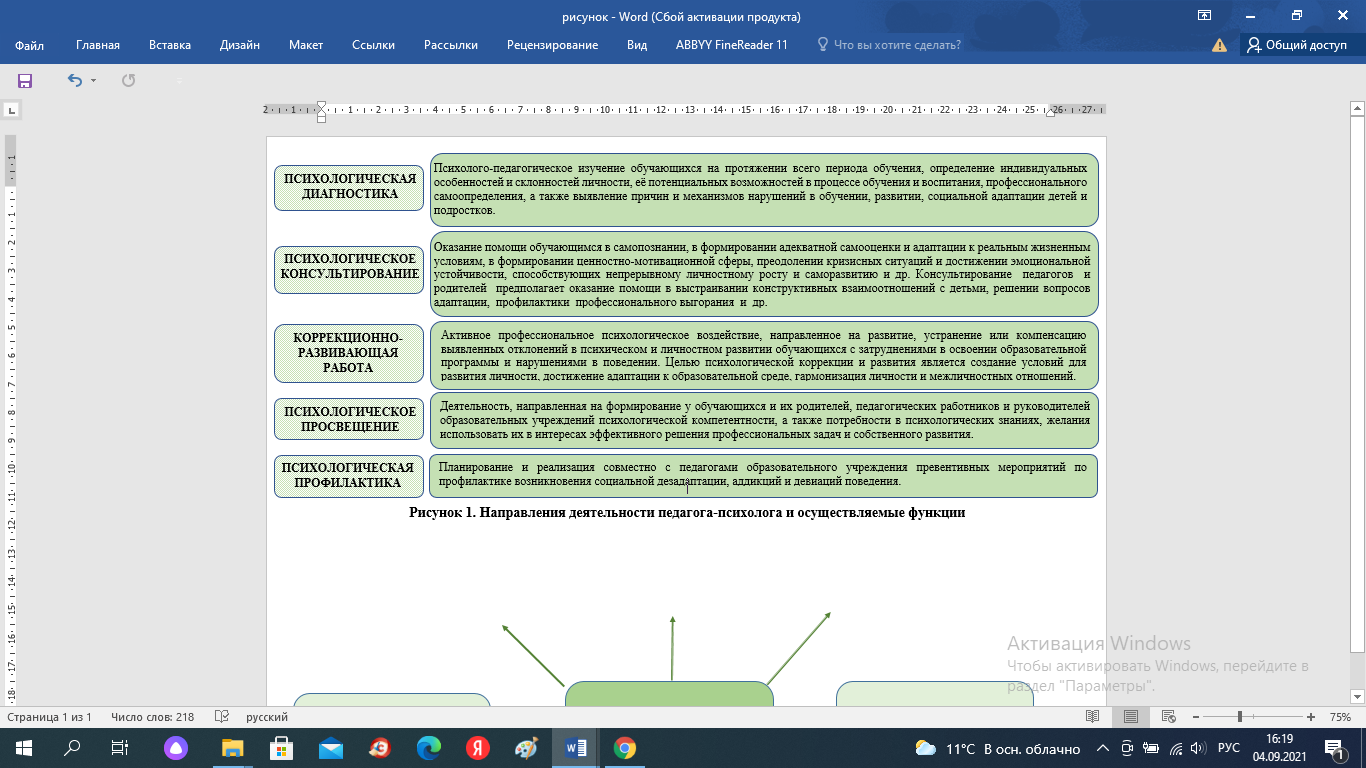 1. Цель психологического консультирования – оказание   помощи учащимся, их родителям и педагогам в решении актуальных задач развития, социализации, учебных трудностей, проблем взаимоотношений. Психолого-педагогическое консультирование носит характер индивидуальной или групповой работы и реализуется по отношению ко всем участникам образовательного процесса.Консультирование родителей (законных представителей) преимущественно посвящено вопросам обучения и воспитания обучающихся, нормализации детско-родительских отношений, психологической поддержки семьи в трудных жизненных ситуациях. Запросы обучающихся чаще всего связаны с вопросами профессионального самоопределения, взаимоотношений со сверстниками, родителями, педагогами, преодоления учебных затруднений. Консультирование обучающихся осуществляется на основании письменного информированного согласия родителей (законных представителей). Консультации педагогов и администрации связаны с вопросами предотвращения дезадаптации учащихся, разработки и реализации индивидуальных программ для построения индивидуального образовательного маршрута с учетом особенностей и образовательных потребностей конкретного обучающегося (код трудовой функции: A/03.7, В/03.7). 2. Цель психологической диагностики состоит в изучении индивидуальных особенностей личности учащихся для выявления причин возникновения проблем в обучении и развитии. Психологическая диагностика проводится в групповой и индивидуальной формах. Содержание и периодичность проведения психологической диагностики в классных коллективах регламентируется перспективным планом работы педагога-психолога на учебный год и графиком (код трудовой функции: A/05.7, В/05.7). 3. Цель коррекционно-развивающего направления работы – создание условий для коррекционно-развивающей поддержки всем нуждающимся учащимся. Коррекционно-развивающая работа педагога-психолога в школе   ориентирована на коррекцию межличностных отношений в классах, содействие преодолению кризисных периодов в жизни учащихся (например, переход в среднюю школу, в профильные классы, вступление в подростковый возраст, подготовка к сдаче экзаменов и т. п.) через систему психологических игр, тренингов с коллективами классов. Значимым направлением развивающей работы педагога-психолога является помощь старшеклассникам в определении их жизненных планов, в прояснении временной перспективы, в профессиональном и личностном самоопределении. Коррекционно-развивающая работа организовывается в виде факультативов, кружков, клубов, в рамках часов школьного компонента (код трудовой функции: A/04.7, B/04.7).4. Цель психологического просвещения – развитие психолого-педагогической компетентности (психологической культуры) учащихся, педагогов и родителей. Просветительская работа педагога-психолога строится в соответствии с планами работы учреждений образования, согласуется с заместителем директора по воспитательной работе. Содержанием психопрофилактической и просветительской работы для педагогов является их обучение технологиям проведения мероприятий по социализации учащихся на разных этапах обучения и воспитания, приемам интерактивного взаимодействия учителя с учениками, организации и проведения педагогического диагностического мероприятия и т.п. С учащимися просветительские мероприятия организуются на классных часах, с родителями – на родительских собраниях и др. (код трудовой функции: A/06.7, B/01.6).  5. Психологическая профилактика направленна на сохранение и укрепление психологического здоровья обучающихся в процессе обучения и воспитания в образовательных организациях (код трудовой функции: A/07.7, B/02.7) и включает:  разработку психологических рекомендаций по проектированию образовательной среды, комфортной и безопасной для личностного развития обучающегося на каждом возрастном этапе для своевременного предупреждения нарушений в развитии и становлении личности, ее аффективной, интеллектуальной и волевой сфер; планирование и реализация совместно с педагогами образовательного учреждения превентивных мероприятий по профилактике возникновения социальной дезадаптации, аддикций и девиаций поведения; разработку рекомендаций субъектам образовательного процесса по вопросам психологической готовности и адаптации к новым образовательным условиям (переход на новый уровень образования) и пр.Таким образом, реализуются все направления деятельности педагога-психолога, предусмотренные профессиональным стандартом «Педагог-психолог (психолог в сфере образования)». Результаты работы отражены в следующей документации: журналах индивидуальных консультаций, групповой и индивидуальной работы, а также протоколах, психологических заключениях и отчетах. Перечень применяемых психолого-педагогических технологий, методик, программ в соответствии с задачами профессиональной деятельностиВыбор применяемых психолого-педагогических технологий, методик и программ обусловлен запросом образовательной среды. Используемый профессиональный инструментарий практически апробирован и отвечает критерию научности. Помимо этого, в своей работе применяю авторские рабочие программы. Технологии, методики и программы представлены в Таблице 1.   Таблица 1.Технологии, методики и программыПеречень разработанных локальных и/или методических документов, медиапродуктов, программ, проектов и др. с указанием сведений об апробации и обсуждении в профессиональном сообществе (публикации, утверждение педагогическим и/или управляющим советом организации и т.д.) представлен в таблице 2.Таблица 2.Локальные и методические документы, медиапродукты, программы и проектыОбобщенные итоги профессиональной деятельности конкурсанта 
за последние три года, отражающие результативность и эффективность психолого-педагогического сопровождения отражены в таблице 3. Таблица 3. Статистический отчет за 2019 – 2020 гг.Кроме того, в период с 2019 г. по 2021 г. я принимала очное участие в нескольких районных, областных и всероссийских семинарах: 1. 6 февраля 2020 г. выступление на районном семинаре по финансовой грамотности «Содержание и методика преподавания тем по банковским услугам и отношениям людей с банками» с темой: «Психологические аспекты финансовой грамотности семьи».2. 16 ноября 2020 г. докладчик проектного семинара ГАОУ ДПО «КГИРО» совместно с ФГБОУ ВО «Московский государственный психолого-педагогический университет» и Институтом образования ФГАОУ ВО Национального исследовательского университета «Высшая школа экономики» по апробации целевой модели системы профилактики и коррекции трудностей в обучении у обучающихся, имеющих соответствующие риски неблагоприятных социальных условий по теме: «Результаты практических мероприятий на базе школ по апробации целевой модели: обсуждение журналов апробации».3. 18 декабря 2020 г. выступление на районном семинаре по финансовой грамотности «Шопинг, включай мозги» с темой: «Психологическое манипулирование в условиях продаж».4. 18 марта 2021 г. выступление на районном семинаре по финансовой грамотности «Дети и деньги» с темой: «Размер карманных денег. Деньги тоже воспитывают».5. 14 мая 2021 г. выступление на районном семинаре по финансовой грамотности «Изучение основ финансовой грамотности участниками образовательных отношений. Планирование по результатам» с темой: «Психологические методы формирования финансовой грамотности».6. 24 августа 2021 г. выступление в рамках декады образования в Калужской области с докладом на тему: «Профилактика отклоняющегося поведения подростков: методы и приемы работы педагога-психолога». 7. Регулярно участвую в работе методических объединений и педагогических советах школы.Таким образом, профессиональную деятельность за последние три года можно оценить, как достаточно продуктивную. В дальнейшем необходимо доработать имеющиеся коррекционно-развивающие и профилактические программы и разработать новые с учетом потребностей участников образовательного процесса.  Задачи профессиональной деятельностиТехнологии, методики, программыОсуществление мониторинга с целью анализа динамики психического развития обучающихся, определение среди них лиц, испытывающих трудности в освоении общеобразовательных программ и нуждающихся в психологической помощиТехнологии: технология психолого-педагогической экспертизы, психодиагностические технологии. Методики: уровень школьной мотивации (Н. Лусканова), исследования словесно-логического мышления младших школьников (Э.Ф. Замбацявичене), «Рукавички» (Г.А. Цукерман), «Шифровка» (в модификации Пьерона – Рузера), диагностики темперамента (Я. Стреляу), показателей и форм агрессии А. Басса и А. Дарки, многофакторного исследования личности Р. Кеттелла, определения акцентуаций характера К. Леонгарда, определения склонности к отклоняющемуся поведению (А.Н. Орел), проективные методики.Оказание консультативной психологической помощи субъектам образовательного процесса, разработка практических рекомендаций для педагогов и родителей по учету возрастных и индивидуальных потребностей и особенностей обучающихся, по вопросам эффективной коммуникации и взаимодействия, реализации индивидуальных образовательных маршрутовТехнологии: технологии индивидуального и группового психологического консультирования.Разработка и реализация планов проведения коррекционно- развивающих занятий для детей и обучающихся, направленных на развитие интеллектуальной, эмоционально-волевой сферы, познавательных процессов, снятие тревожности, решение проблем в сфере общения, преодоление проблем в общении и поведенииТехнологии: проектная технология, технология психолого-педагогической экспертизы, информационно-коммуникационные технологии (презентации, видеоролики, электронные учебные пособия и пр.), интерактивные технологии (круглые столы, тренинги, игровые технологии, дискуссии и пр.), здоровьесберегающие технологии (арт-терапия, сказкотерапия, песочная терапия и пр.). Методики: диагностики самооценки Ч.Д. Спилбергера и Ю.Л. Ханина, депрессивных состояний Зунге, стрессоустойчивости и социальной адаптации Холмса и Раге, уровня школьной тревожности Филипса, коммуникативной установки (В.В. Бойко), родительского отношения (А.Я. Варга, В.В. Столин), PARI (Е. Шеффер, Р. Белла), социометрия (Дж. Морено), проективные методики.Рабочие программы: О.В. Хухлаева «Тропинка к своему я. Уроки психологии в начальной школе». – Изд-во: Генезис, 2011 г. (для учащихся 1-4 классов, 5-8 классов).Е.А. Торская Психолого-педагогическая программа «Профессиональное ориентирование». – Самара, 2017 г.Авторские рабочие программы, проекты:  «Система организации профилактики суицидального поведения обучающихся в общеобразовательном учреждении».«Профилактика и коррекция девиантного поведения подростков».«Психолого-педагогическая модель формирования нравственных качеств у подростков с девиантным поведением в условиях образовательного пространства».Разработка и реализация программ повышения психологической компетентности субъектов образовательного процесса, работающих с различными категориями обучающихсяТехнологии: проектная технология, технология психолого-педагогической экспертизы, информационно-коммуникационные технологии (презентации, видеоролики, электронные учебные пособия и пр.), интерактивные технологии (круглые столы, тренинги, игровые технологии), здоровьесберегающие технологии (арт-терапия и пр.). Методики: диагностики безопасности образовательной среды школы (И.А. Баева), условий школьной образовательной среды (Н.П. Бадьина, В.Н. Афтенко), уровня эмоционального выгорания (В.В. Бойко).Авторские рабочие программы, проекты: «Система организации профилактики суицидального поведения обучающихся в общеобразовательном учреждении».«Профилактика и коррекция девиантного поведения подростков».«Психолого-педагогическая модель формирования нравственных качеств у подростков с девиантным поведением в условиях образовательного пространства».ТипНазваниеСведения об апробацииЛокальные документыПоложение о школьной службе психолого-педагогического сопровожденияПринято педагогическим советом. Приказ № 148/1 от 28.08.2020 г. Локальные документыПоложение о школьном психолого-педагогическом консилиумеПринято педагогическим советом. Приказ № 148/1 от 28.08.2020 г. Методические документыПлан работы на учебный год (2019 – 2020 гг., 2020 – 2021 гг., 2021 – 2022 гг.)Утвержден директором МОУ «СОШ г. Ермолино» от 13.01.2020г.Утвержден директором МОУ «СОШ г. Ермолино» от 28.08.2020г.Утвержден директором МОУ «СОШ г. Ермолино» от 26.08.2021г.Методические документыЖурнал регистрации видов работ:консультаций;учета индивидуальных и групповых форм работы;протоколы и заключения по результатам проведенной диагностики (групповой и индивидуальной); наблюдения за детьми во время коррекционных / развивающих занятий;карты развития ребенкаФормы ведения и особенности заполнения обсуждены на методическом объединении педагогов-психологов 14.01.2020г.Методические документыПротокол посещения урока педагогом-психологомРазработанная форма и специфика заполнения обсуждены на методическом объединении педагогов-психологов 14.01.2020г.Методические разработки «Взаимодействие классных руководителей с родителями «группы риска» (классный час для педагогов)Методическая разработка апробирована на базе МОУ «СОШ г. Ермолино» в 2020 – 2021 гг. и регулярно используется в работе. Методические разработки «Режим дня» (занятия с элементами тренинга для обучающихся в начальных классах)Методическая разработка апробирована на базе МОУ «СОШ г. Ермолино» в 2020 – 2021 гг. и регулярно используется в работе. Методические разработки «Планета нашего класса» (занятие с элементами тренинга для первоклассников)Методическая разработка апробирована на базе МОУ «СОШ г. Ермолино» в 2020 – 2021 гг. и регулярно используется в работе. Методические разработки «Жизнь» (тренинг для обучающихся в 5-11 классах)Методическая разработка апробирована на базе МОУ «СОШ г. Ермолино» в 2020 – 2021 гг. и регулярно используется в работе. Методические разработки «Ты со мной, я с тобой!» (групповое занятие с элементами тренинга для родителей подростков)Методическая разработка апробирована на базе МОУ «СОШ г. Ермолино» в 2020 – 2021 гг. и регулярно используется в работе. Методические разработки «Профилактика употребления психоактивных веществ» (проблемный тренинг для обучающихся в 5-11 классах)Методическая разработка апробирована на базе МОУ «СОШ г. Ермолино» в 2020 – 2021 гг. и регулярно используется в работе. Методические разработки «Разговор о любви» (тренинг для обучающихся в 9-11 классах)Методическая разработка апробирована на базе МОУ «СОШ г. Ермолино» в 2020 – 2021 гг. и регулярно используется в работе. Методические разработки «Мы себя защитили!» (тренинг по профилактике ВИЧ и СПИДа)Методическая разработка апробирована на базе МОУ «СОШ г. Ермолино» в 2020 – 2021 гг. и регулярно используется в работе. Методические разработки «Умейте ценить жизнь» (проблемный тренинг для подростков)Методическая разработка апробирована на базе МОУ «СОШ г. Ермолино» в 2020 – 2021 гг. и регулярно используется в работе. МедиапродуктыКомпьютерные презентации,  памятки для обучающихся,  педагогов и родителей, информационные видеоРазмещены на стенде педагога-психолога в образовательном учреждении;на сайтах:  http://ermolino-school.kaluga.ru/?section_id=89https://infourok.ru/user/tatyanchenko-natalya-petrovnahttps://nsportal.ru/tat312на страницах школы https://vk.com/public127959705и психологической службы МОУ «СОШ г. Ермолино» в Вконтакте:https://vk.com/psyhologermolinoПрограммы коррекционно-развивающей направленности «Коррекция и развитие психических процессов и эмоционально-волевой сферы у детей с задержкой психического развития младшего школьного возраста» Принята педагогическим советом. Приказ № 148/1 от 28.08.2020 г.Программы коррекционно-развивающей направленности «Коррекция эмоционально-волевой сферы у детей младшего школьного возраста»Принята педагогическим советом. Приказ № 148/1 от 28.08.2020 г.Программы коррекционно-развивающей направленности «Психокоррекция самооценки у младших школьников»Принята педагогическим советом. Приказ № 148/1 от 28.08.2020 г.Программы коррекционно-развивающей направленности «Коррекция эмоционально-волевой сферы подростков»Принята педагогическим советом. Приказ № 148/1 от 28.08.2020 г.Программы коррекционно-развивающей направленности «Повышение уровня учебной мотивации учащихся среднего и старшего звена»Принята педагогическим советом. Приказ № 148/1 от 28.08.2020 г.Программы коррекционно-развивающей направленности «Социальная адаптация детей-сирот»Принята педагогическим советом. Приказ № 148/1 от 28.08.2020 г.Программы коррекционно-развивающей направленности «Коррекционно-развивающая программа для детей с ЗПР» (вариант 7.2) (1-4 классы)Принята педагогическим советом. Приказ № 148/1 от 28.08.2020 г.Программы коррекционно-развивающей направленности «Психологическое сопровождение детей-мигрантов в рамках образовательного учреждения» Принята педагогическим советом. Приказ № 148/1 от 28.08.2020 г.Проекты профилактической направленности Автор проектов:Автор проектов:Проекты профилактической направленности «Система организации профилактики суицидального поведения обучающихся в общеобразовательном учреждении»Проект реализуется в МОУ СОШ г. Ермолино» в рамках профилактики суицидального поведения обучающихся.Проекты профилактической направленности «Профилактика и коррекция девиантного поведения подростков» Проект реализуется в МОУ СОШ г. Ермолино» в рамках профилактики девиантного поведения обучающихся.Проекты профилактической направленности «Психолого-педагогическая модель формирования нравственных качеств у подростков с девиантным поведением в условиях образовательного пространства»Получил положительную оценку экспертов ежегодного регионального конкурса профессионального мастерства среди педагогических работников Калужской области «Я в педагогике нашел свое призвание…». В период с января 2020 г. по декабрь 2020г. на базе МОУ «СОШ г.Ермолино» обозначенный проект был практически апробирован. Его участниками стали 20 подростков с девиантным поведением, обучающихся в 8-9 классах, и 46 педагогов образовательного учреждения. Результатом реализации проекта стало повышение среднегрупповых показателей нравственной мотивации у обучающихся (до реализации проекта – 2,4, после – 2,9).  Проекты профилактической направленности Научное руководство проектами обучающихся:Научное руководство проектами обучающихся:Проекты профилактической направленности «Влияние микроклимата в семье на  формирование суицидального риска в подростковом возрасте»Диплом призера XXXI Областной научно-практической конференции «Молодость – науке» памяти  А.Л.Чижевского.Публикации в журналах, рекомендованных ВАК:в журналах, рекомендованных ВАК:Публикации Татьянченко Н.П. Исследование мотивационно-ценностной направленности студентов техникума на профессиональную деятельность // Психолог. – 2020. – №2. – С. 45-56Ссылка на статью: https://nbpublish.com/library_read_article.php?id=32506Результаты исследования представлены на педагогическом совете МОУ «СОШ г. Ермолино» 28.08.2020г. Публикации Татьянченко Н.П. Психологические условия формирования адаптационного потенциала личности в процессе обучения // Психология и психотехника. – 2021. - №1. – С. 62-77Ссылки на статью: https://nbpublish.com/library_read_article.php?id=32485Результаты исследования представлены на педагогическом совете МОУ «СОШ г. Ермолино» 26.08.2020г. Публикации в газете «МОУ СОШ г. Ермолино»:в газете «МОУ СОШ г. Ермолино»:«Как избежать проблем с успеваемостью в 5 классе?» (2020г.)Рекомендации находятся в открытом доступе для обучающихся, родителей и педагогов на странице психологической службы МОУ «СОШ г. Ермолино» в Вконтакте:https://vk.com/psyhologermolino«Экзамены без стресса» (2020г.) Рекомендации находятся в открытом доступе для обучающихся, родителей и педагогов на странице психологической службы МОУ «СОШ г. Ермолино» в Вконтакте:https://vk.com/psyhologermolinoв сборнике лучших практик профилактики травли в образовательных учреждениях:в сборнике лучших практик профилактики травли в образовательных учреждениях:Татьянченко Н.П. Дружить легко! (тренинг для обучающихся в 5-6 классах)https://xn--80aafhhcdvf2b2k.xn--p1ai/materials/Направления деятельностиКатегория получателей Количество Психологическое консультированиеобучающиеся44Психологическое консультированиеродители 89Психологическое консультированиепедагоги57Психологическая диагностикаиндивидуальная51Психологическая диагностикагрупповая47Психологическая диагностикапедагогический коллектив школы3Коррекционно-развивающая работагрупповая 52Коррекционно-развивающая работаиндивидуальная167Коррекционно-развивающая работас обучающимися с ОВЗ236Коррекционно-развивающая работасостоящими на ВШУ и учете КДН119Психологическое просвещение родители10Психологическое просвещение обучающиеся 23Психологическое просвещение педагоги 16Психологическая профилактика родители7Психологическая профилактика обучающиеся15Психологическая профилактика педагоги9